SkatteministerietNicolai Eigtveds Gade 281402 København KTilpasning af procenttillæg og reduceret markedsrente til ny referencerente m.v.Skatteministeriet har den 5. december 2013 (j. nr. 13-6090528) udbedt sig Dansk Industris bemærkninger til lovforslag L 95 om tilpasning af procenttillæg og reduceret markedsrente til ny referencerente m.v.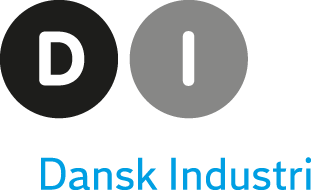 DI anser det for positivt, at skatteministeren ændrer reglerne for beregning af renterne af restskat mv., så disse ikke stiger utilsigtet. DI vil dog anføre, at det ikke kan udelukkes, at der – selv efter de foreslåede regelændringer – fremadrettet vil kunne opstå en situation, hvor renterne af restskat mv. udvikler sig utilsigtet. Det skyldes, at renterne af restskat mv. fastlægges med udgangspunkt i den samme referencerente, der korrigeres med en faktor, som fastlægges på baggrund af den historiske renteudvikling fra 2009 til 2012. DI mener derfor, at området bør overvåges nøje, og at principperne for beregningen af standardrenten mv. bør genovervejes. Til brug for sådanne overvejelser vedhæftes DI’s høringssvar af henholdsvis 30. oktober 2012 om udvidelse af årsopgørelsesordningen og indberetning af udbytter m.v. samt 17. marts 2010 om SEL § 11 B stk. 2 – Standardrenten.Med venlig hilsenKathrine LangeChefkonsulent9. december 2013